齿轮式输油泵Gear Style Fuel Supply Pumps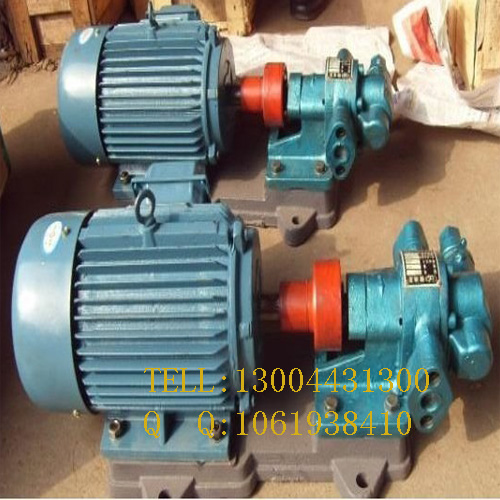 结构特点        Chararcteristcs                                   本产品广泛适用于国防、科研，化工，冶金、纺织、交通、制药、食品、造纸、轻工等工业部门（1）、KCB系列泵适用于输送各种有润滑性液体，温度为80~180°c,粘度为5~1500m㎡/s,工作压力为0.28~1.45MPa；本泵不适用输送强腐蚀性及含硬质颗粒或纤维液体。（2）、2CY系列泵的工作压力为2.5 MPa，工作温度为200°C以下。（3）、2CG系列泵的工作压力为0.25~1.6 MPa，工作温度为300°C以下，输送导热油，加热沥青特点优越，适用范围广。（4）、本厂还生产与以上产品规格相同，适用于输送汽油、苯、液氨、液化气等易燃介质泵，以及输送糖液、药液等液质的专用泵。型号说明       Demonstation of the type                                 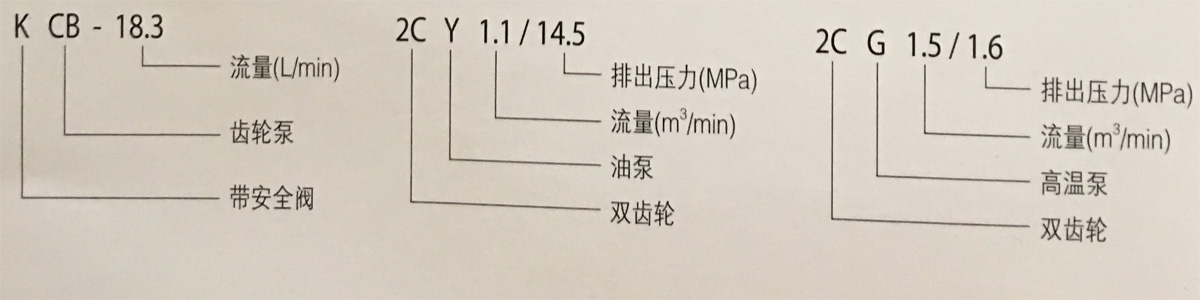 技术性能参数    Performance parameters                               备注：亦可配同功率的柴油机。型号     排出吸入口径mm流量            流量            排出压力    吸入高度   容积效率  配三相异步电动机     配三相异步电动机     配三相异步电动机     L/min M³/hMPa M     ％     功率KW      型号   转速r/miu   KCB-55G1＂553.30.333＞851.5Y90L-41420KCB-55G1＂553.30.333＞852.21420KCB-83.3G11/2＂83.550.333＞853Y100L-41420KCB-200Ф50200120.365＞854Y112M-41440